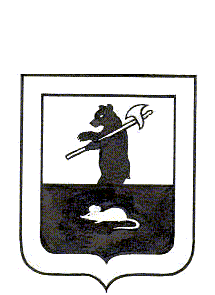 АДМИНИСТРАЦИЯ ГОРОДСКОГО ПОСЕЛЕНИЯ МЫШКИНП о с т а н о в л е н и ег. Мышкин	06.05.2020                                                                 №89О признании утратившими силу постановлений  На основании Устава городского поселения Мышкин Мышкинского муниципального района Ярославской области,ПОСТАНОВЛЯЕТ:       1. Признать утратившим силу постановление Администрации городского поселения Мышкин от 27.11.2018 № 326 «Об организации исполнения уголовных наказаний в виде исправительных и обязательных работ на территории городского поселения Мышкин».     2. Признать утратившим силу постановление Администрации городского поселения Мышкин от 23.01.2019 № 10 «О внесении изменений в постановление Администрации городского поселения Мышкин от 27.11.2018 № 326 «Об организации исполнения уголовных наказаний в виде исправительных и обязательных работ на территории городского поселения Мышкин».     3. Признать утратившим силу постановление Администрации городского поселения Мышкин от 25.06.2019 № 143 «Об определении видов обязательных работ и перечень организаций для лиц, которым назначено административное наказание».      4. Контроль за исполнением настоящего постановления оставляю за собой.      5. Опубликовать настоящее постановление в газете «Волжские зори» и разместить на официальном сайте  Администрации городского поселения Мышкин в информационно-телекоммуникационной сети «Интернет».      6. Настоящее постановление вступает в силу после его  опубликования.Глава городскогопоселения Мышкин                                                                            Е.В. Петров                  